Supplementary MaterialSupplementary Figures and TablesSupplementary Figures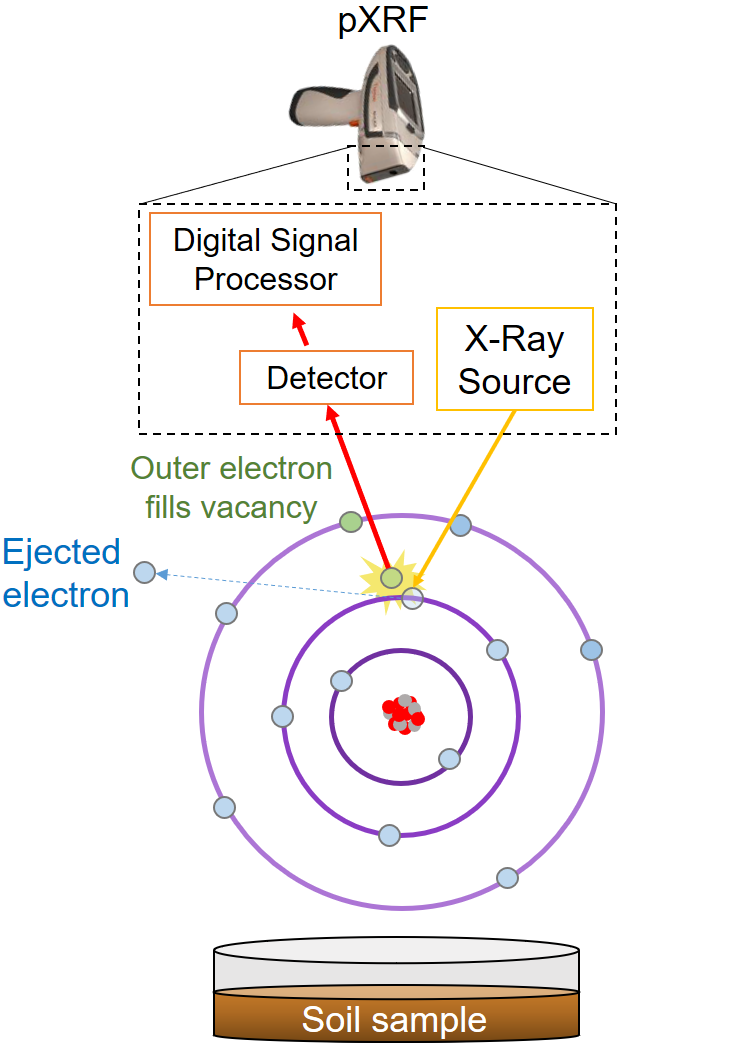 Supplementary Figure 1. Principles of the X-ray fluorescence methodology. An X-ray source emitted by the portable XRF device (here, Niton xl3t Goldd+, Thermo Fisher Scientific) excites and ejects an electron from a specific atom. An outer electron fills vacancy to stabilize the overall atom and the electron translocation process implies an energy loss (fluorescence). This energy, specific to each atom, is detected, amplified and processed by the pXRF device. The processing converts photon energy of a specific wavelength to counts per seconds to concentration of a specific element.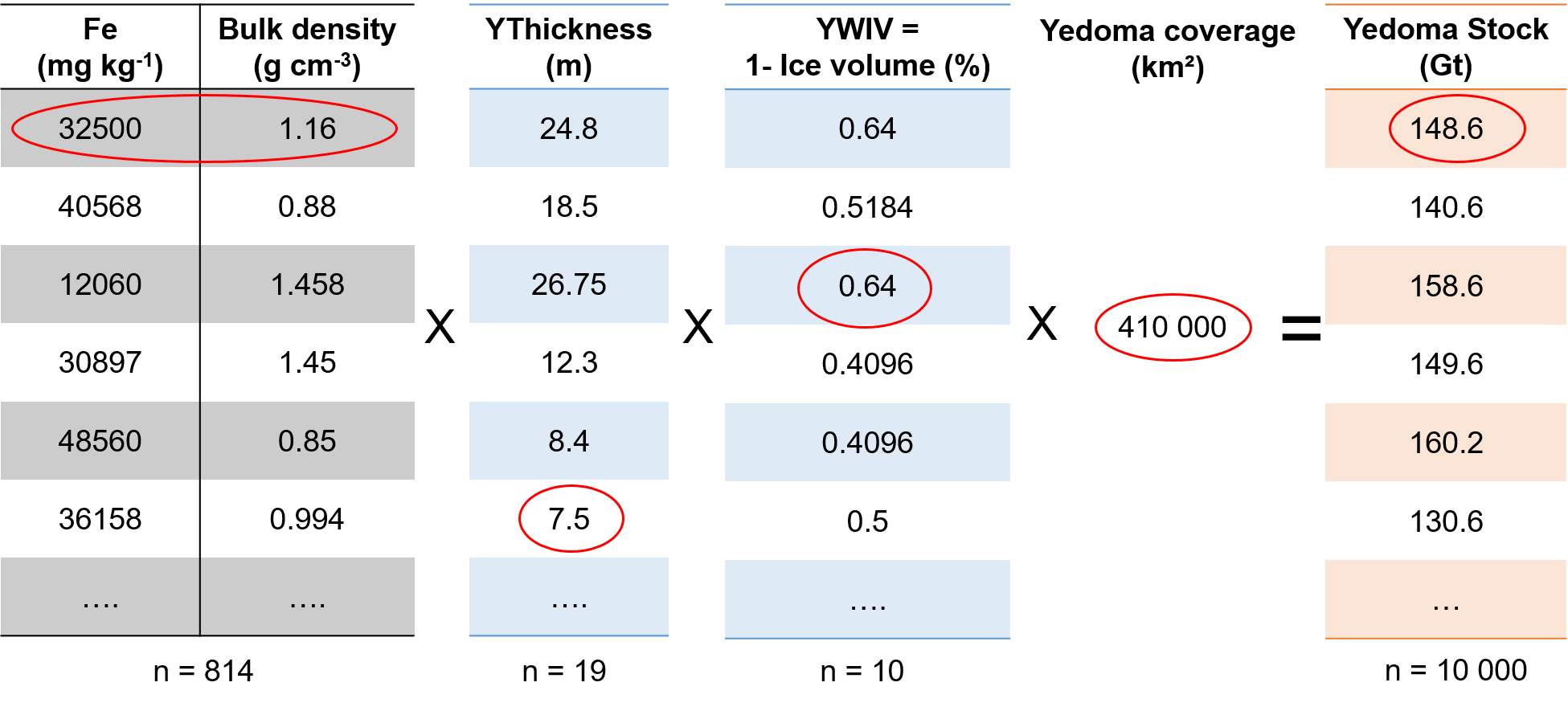 Supplementary Figure 2. Principles of the mean-bootstrapping technique to calculate mineral element stock in Yedoma domain deposits illustrated for Fe in Yedoma (Y). The bootstrapping statistical method use resampled (10,000 times) observed values (circled in red; i.e., mineral element concentration, bulk density, deposits thickness (mean = 19.6 m; n = 19) and ice-wedge volume (WIV; mean = 49.1%; n = 10)) and derive the mean afterward. This bootstrapping technique is used due to the non-normal distribution of the parameters. We used sampling with replacement, which means that after each step of the random draw from the original sample, we put the observation back before the following step. The process is done with 10,000 steps from which a stock density distribution is obtained. To estimate mineral elements stocks, we use the arithmetic mean and standard deviation assuming normality of the stock estimate distribution (Strauss et al., 2013).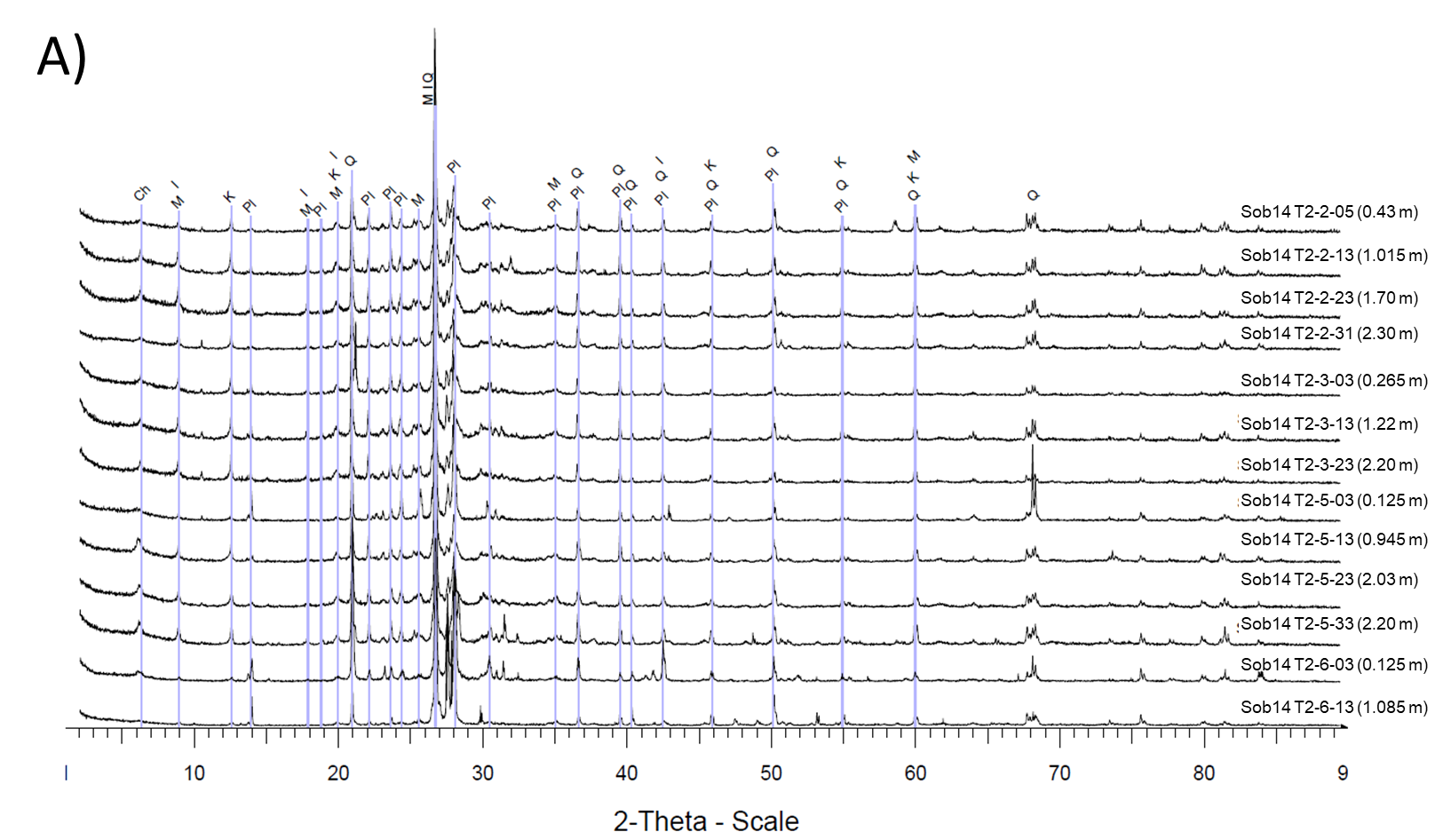 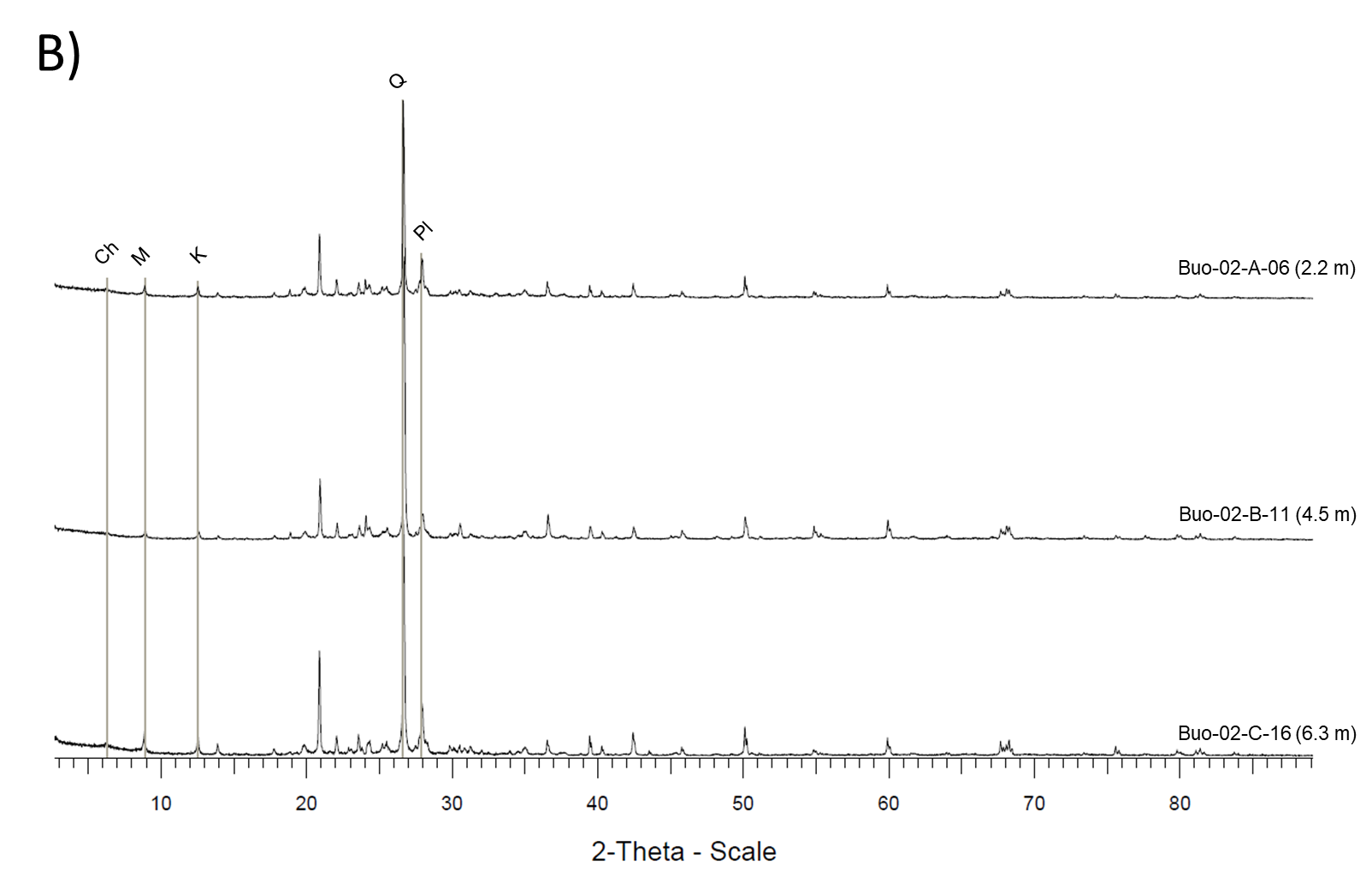 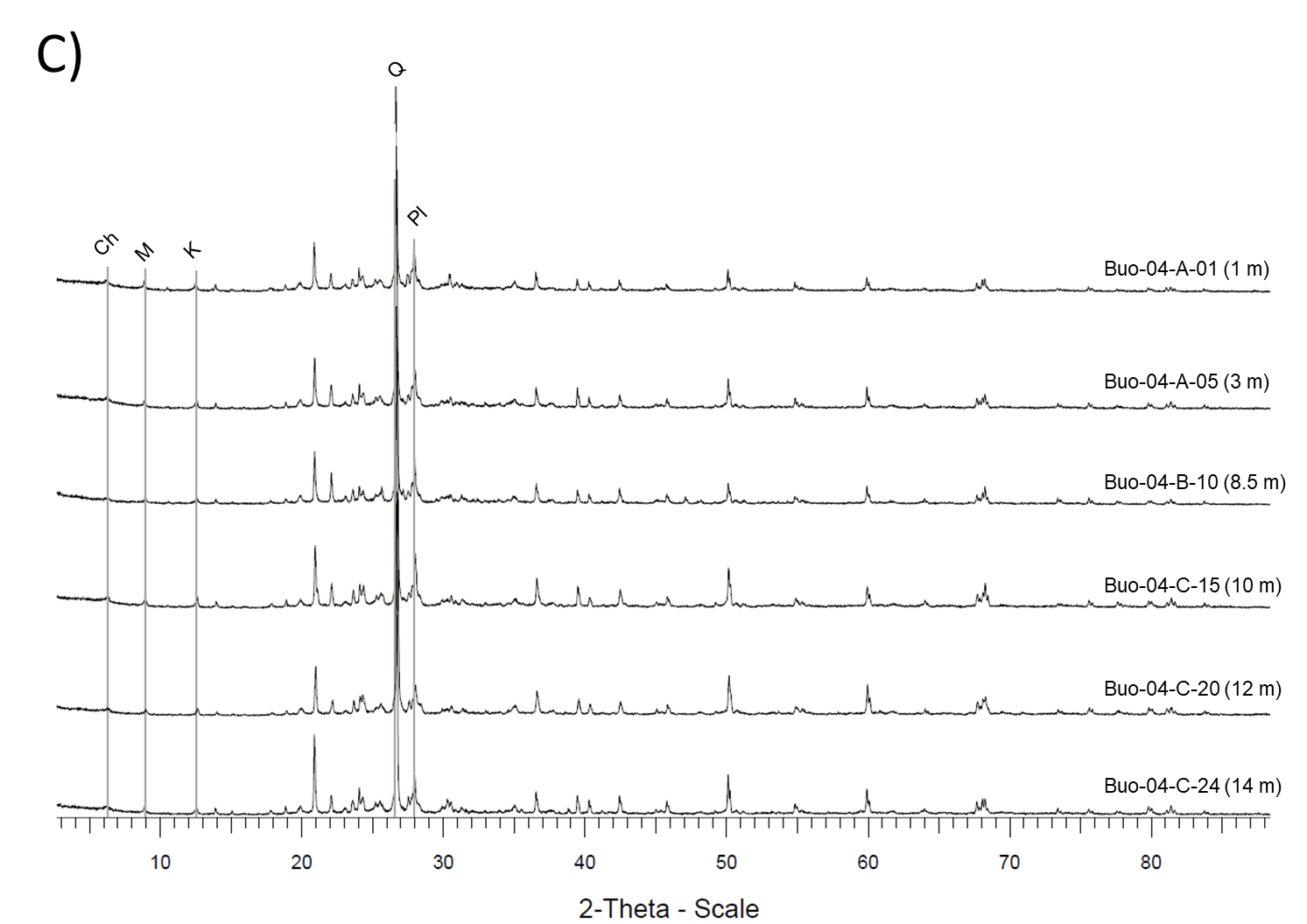 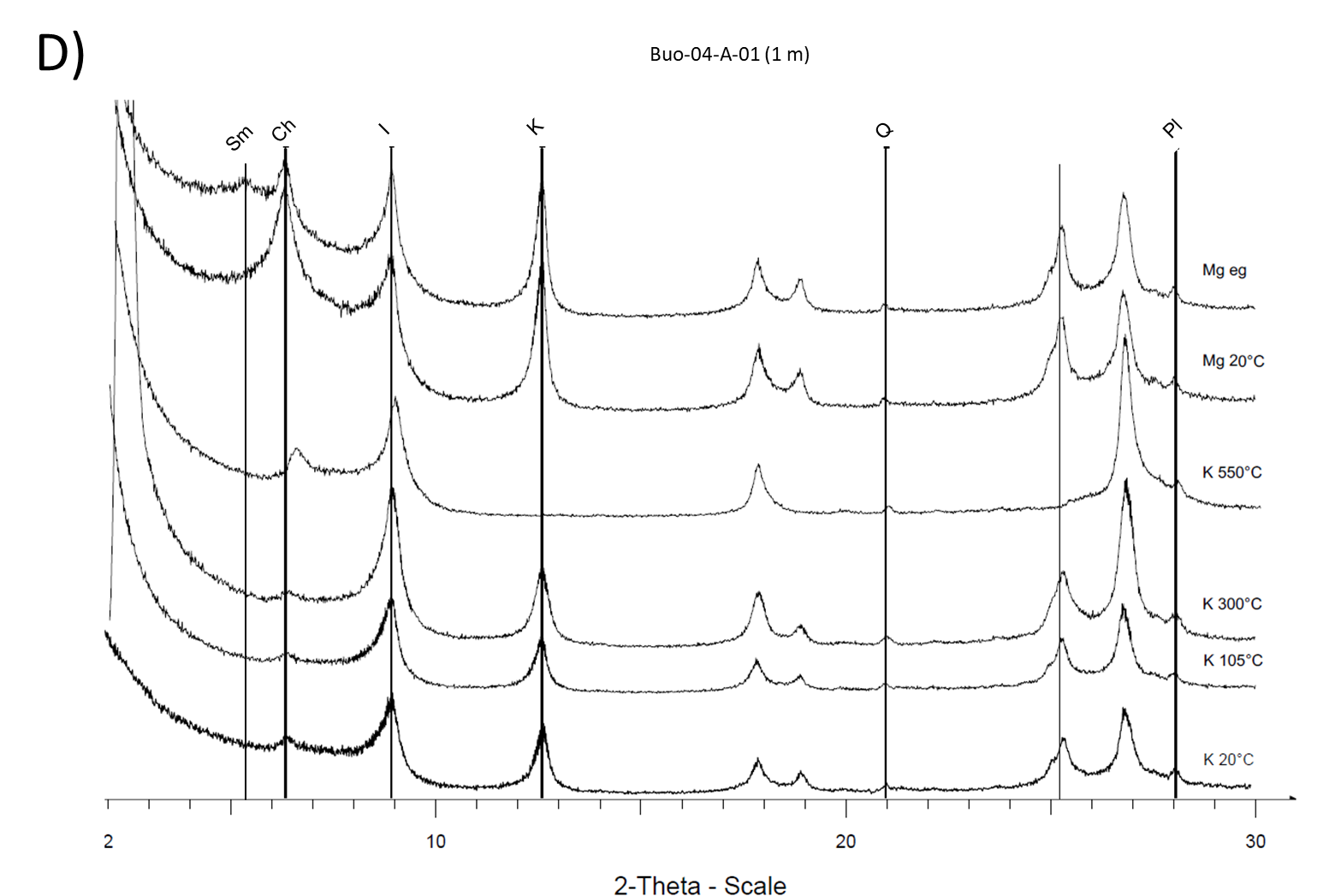 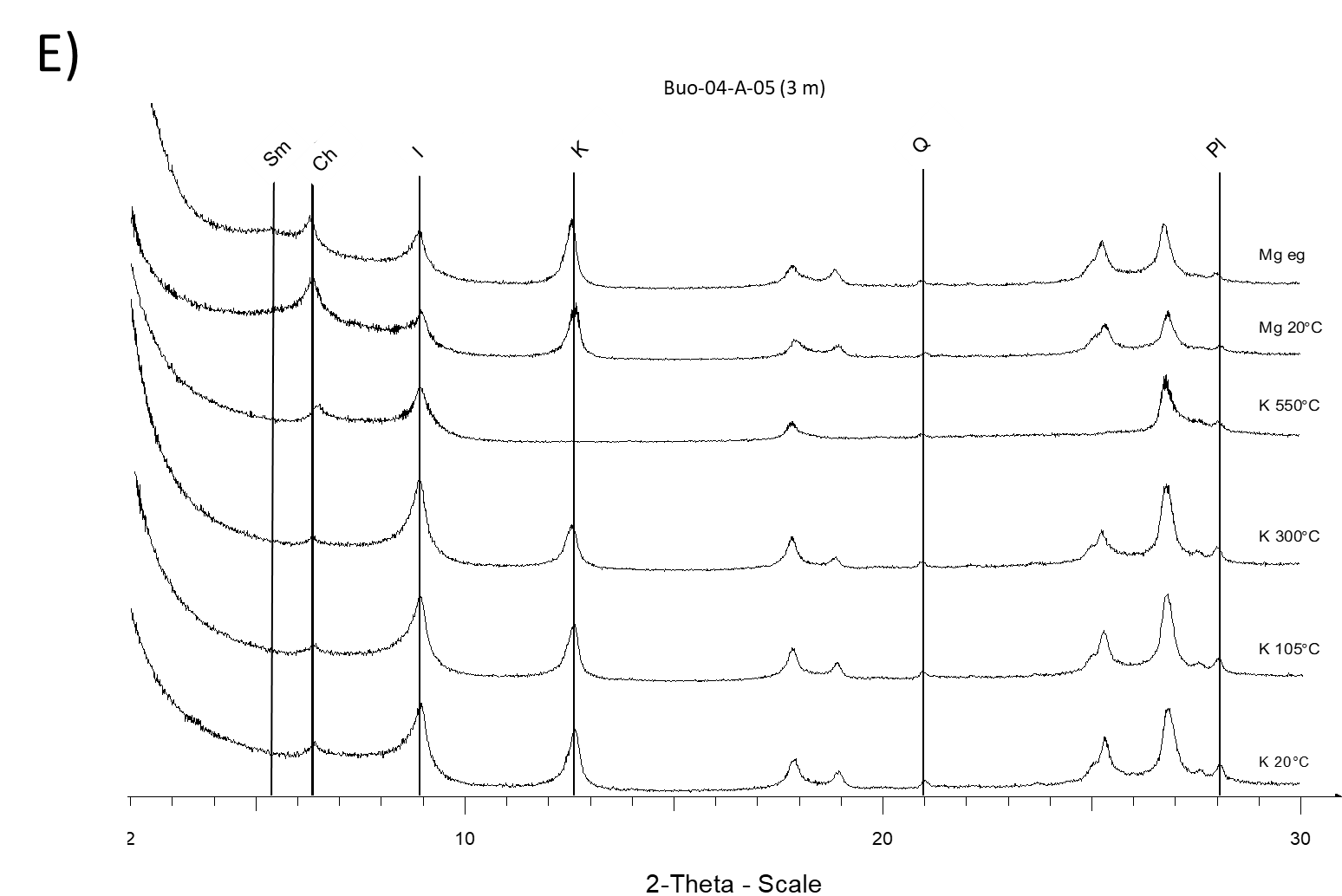 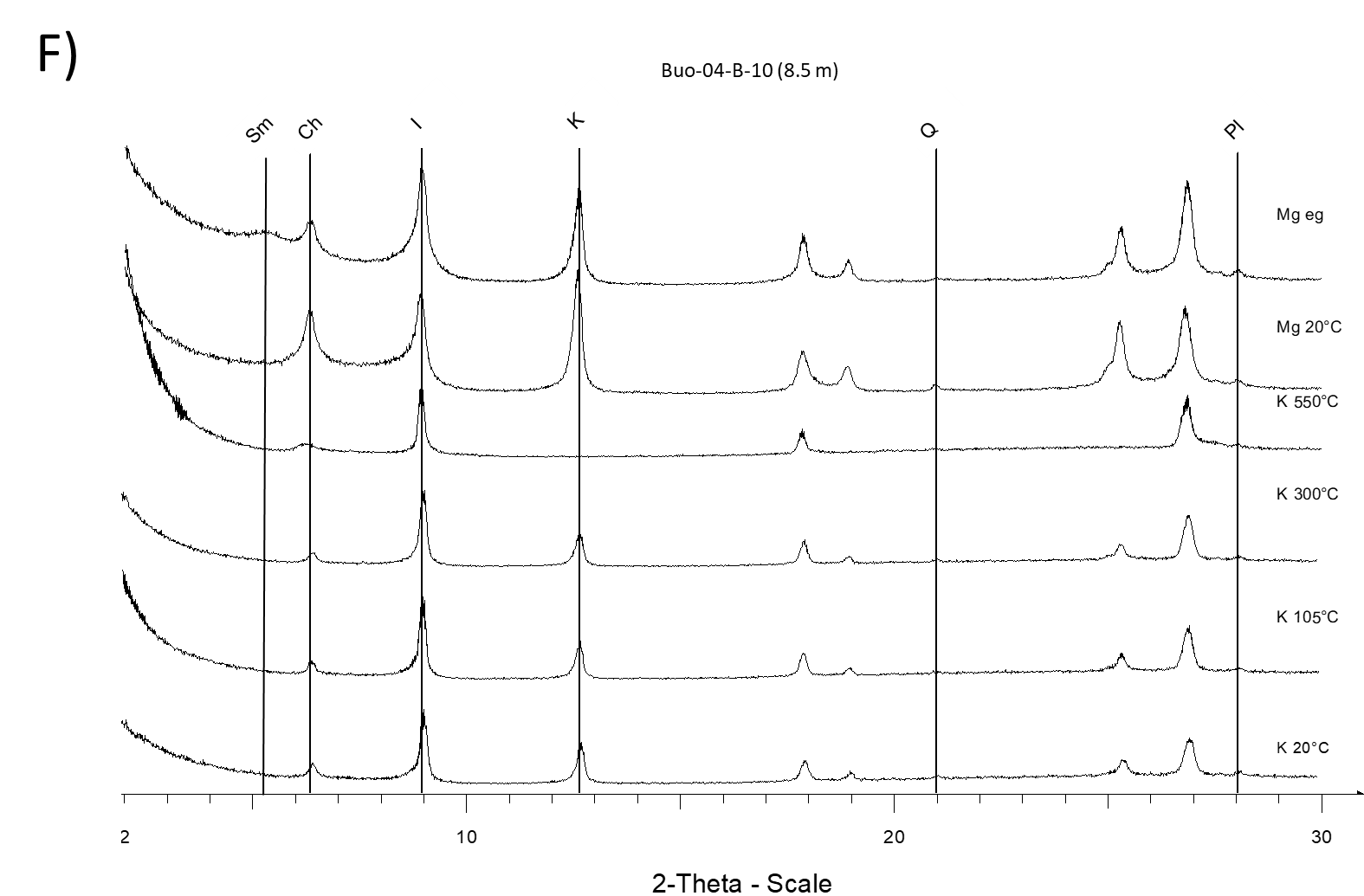 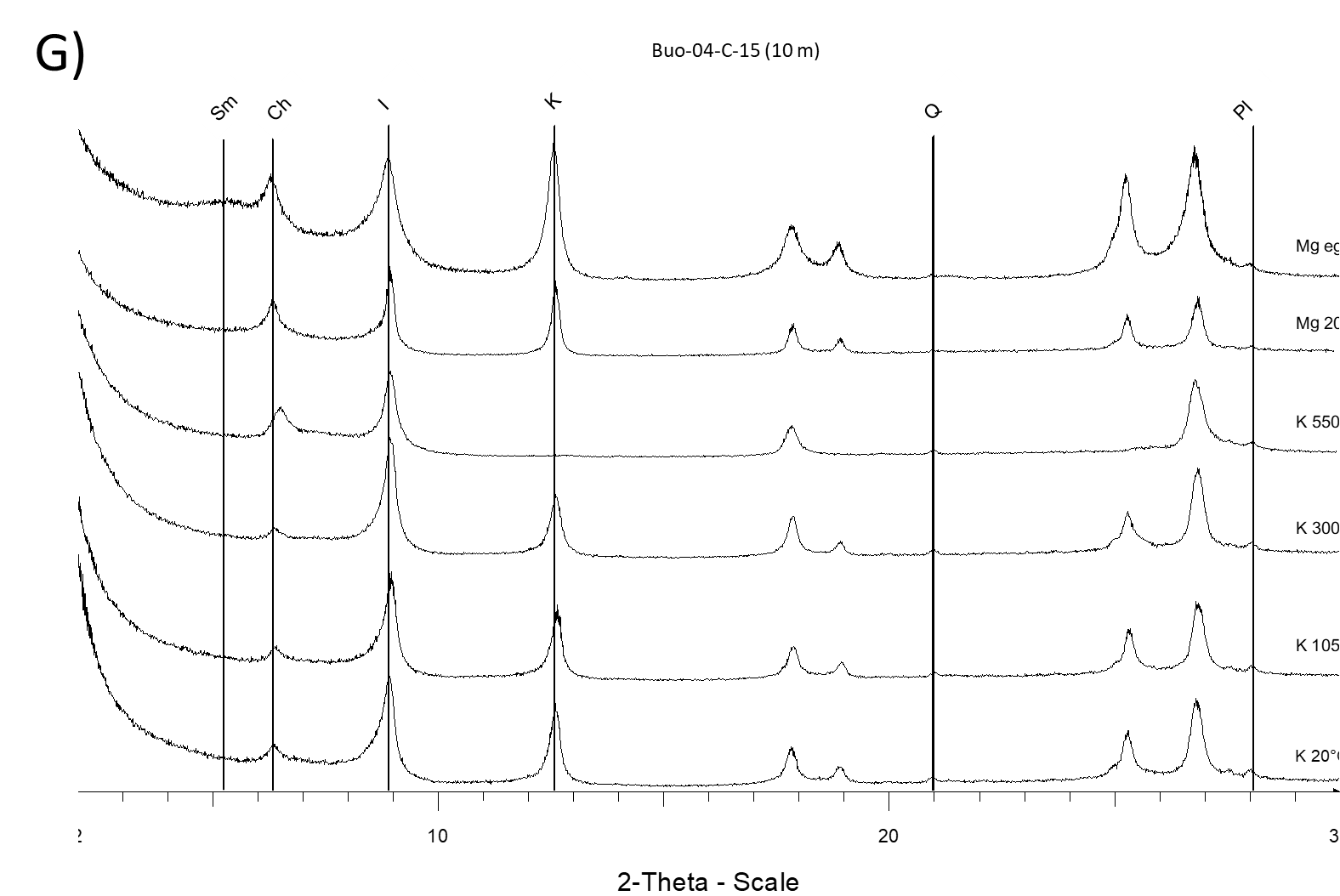 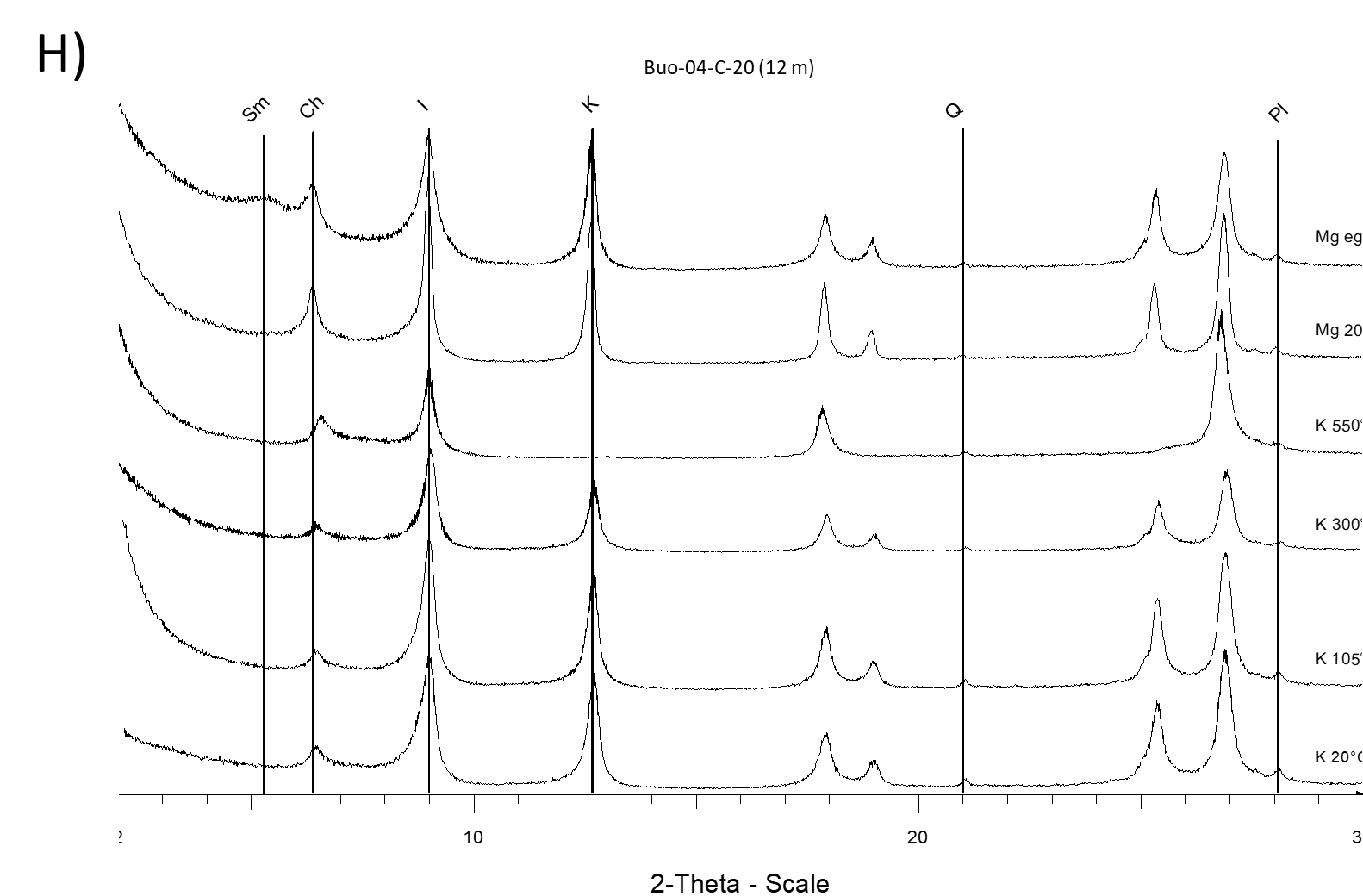 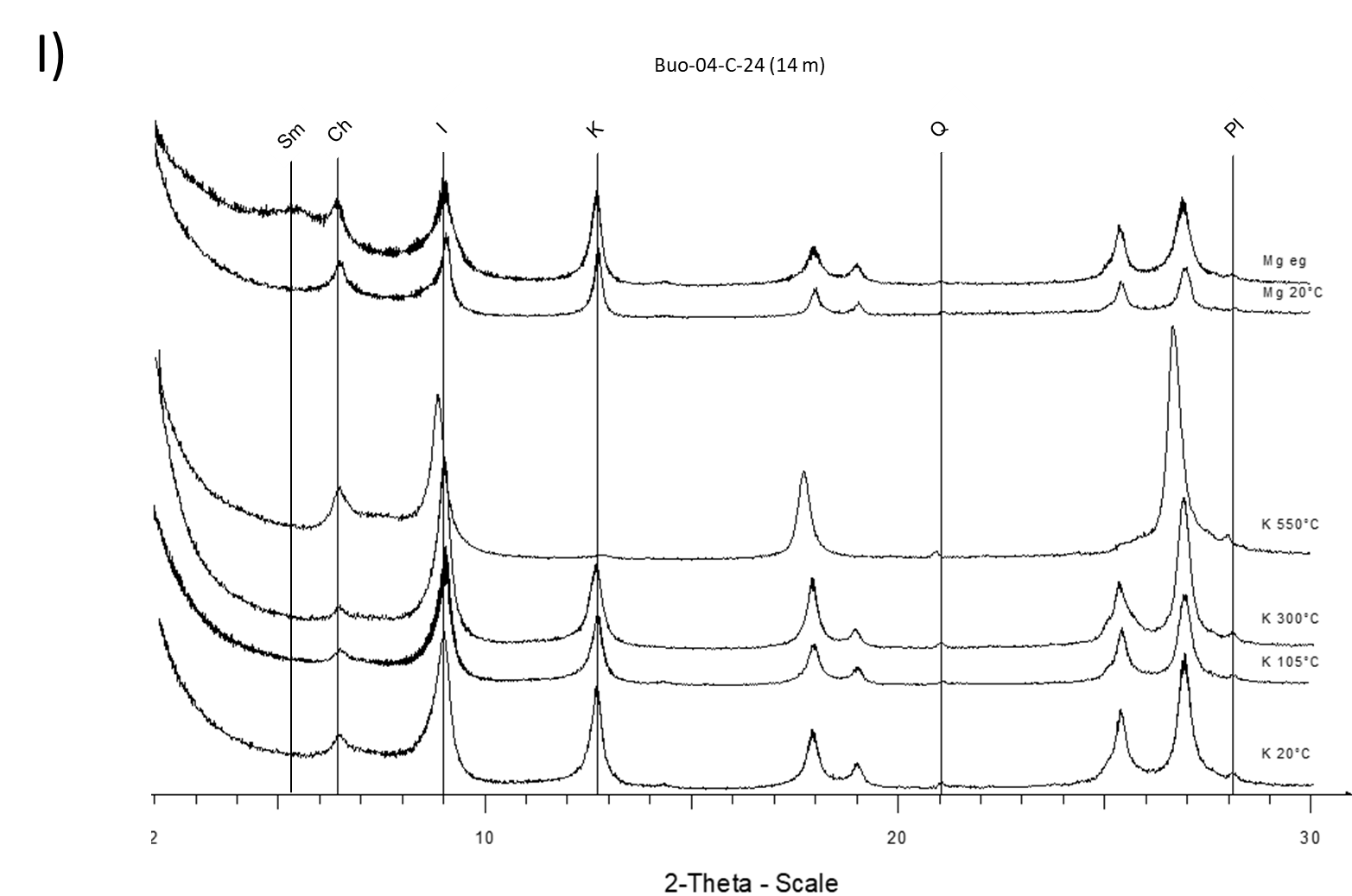 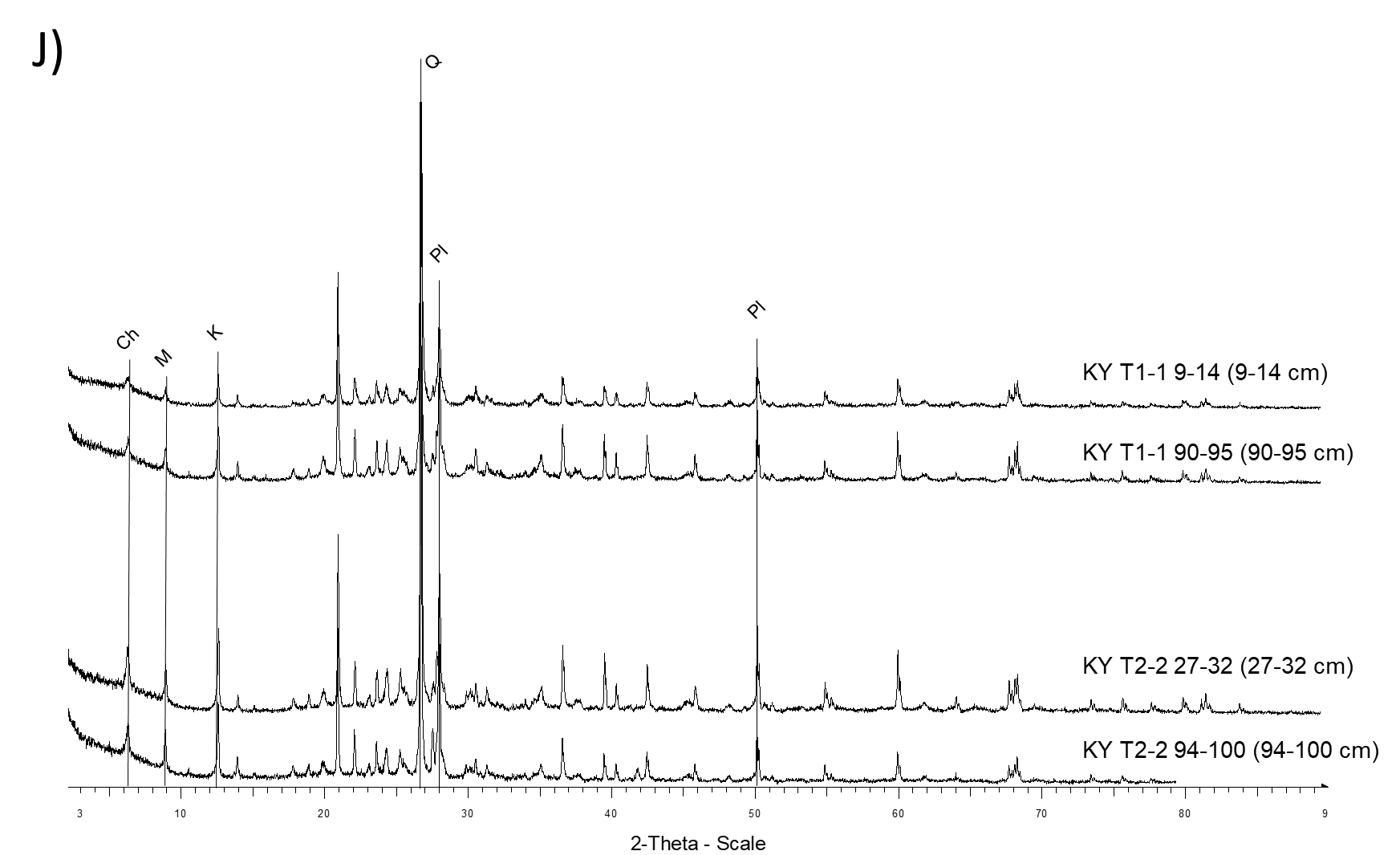 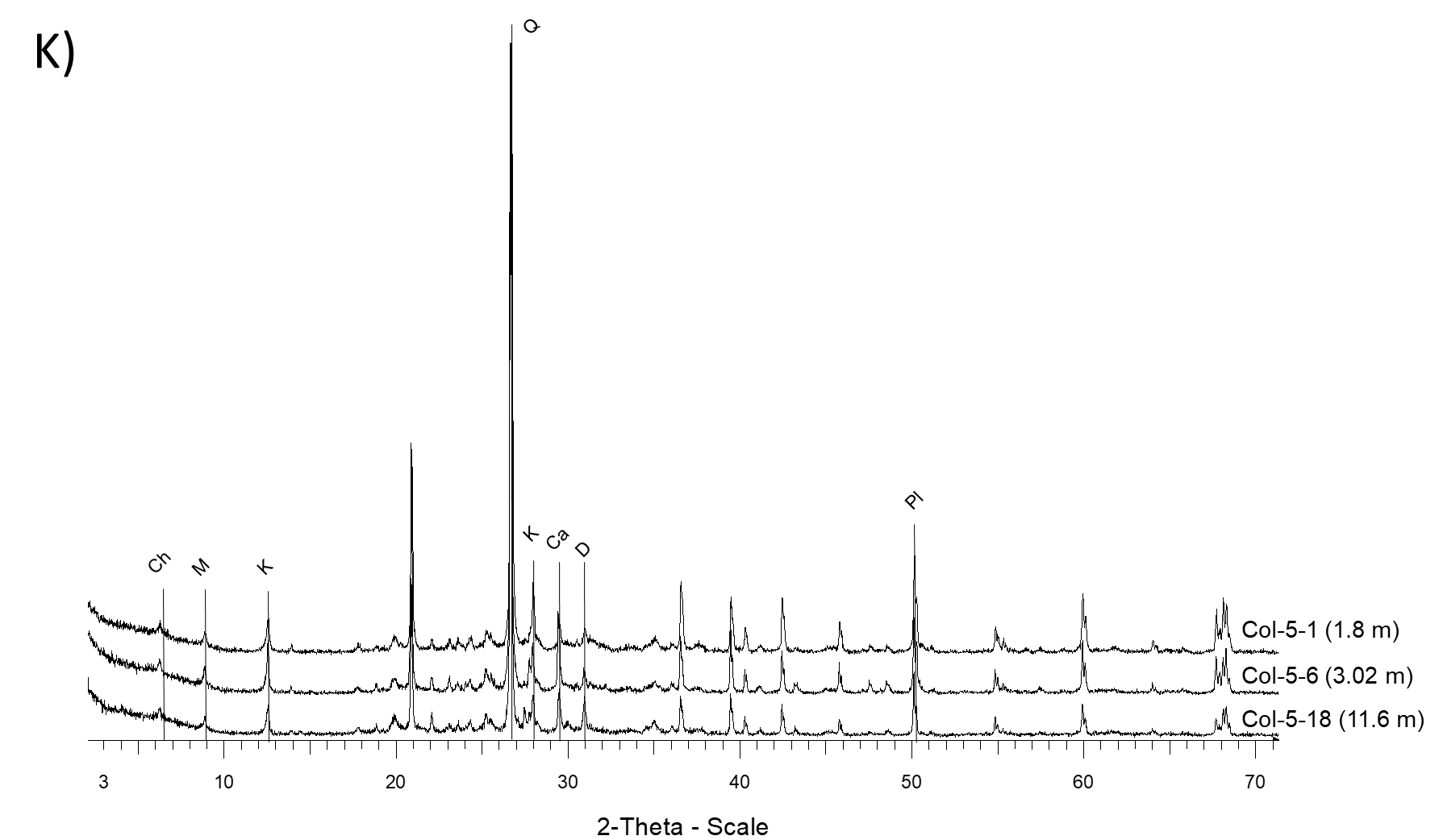 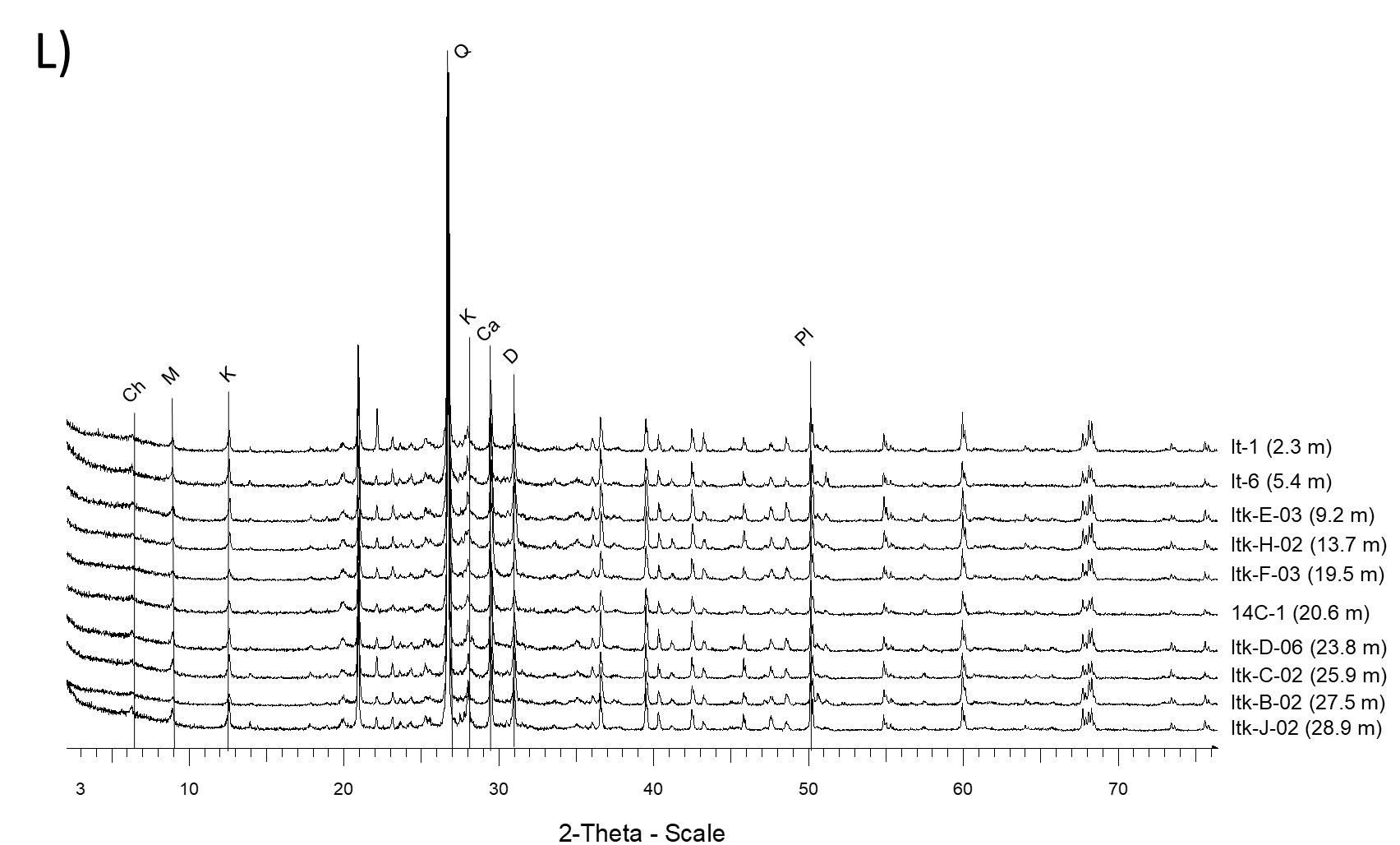 Supplementary Figure 3. X-ray diffractograms of Yedoma, Alas and fluvial deposits in Siberia and Alaska (Q, quartz; Pl, Plagioclase; Ch, Chlorite; M, Mica; I, Illite; K, Kaolinite; D, Dolomite; Ca, Calcite; Sm, Smectite). Each diffractogram is labelled according to label code from Table 1 and samples depth is specified next to each label. (A) Sobo Sise profiles, (B) Buo-02 profile, (C) Buo-04 profile, (D) to (I) Buo-04 clay fractions (including the following treatments: K+ and Mg2+ saturation, ethylene glycol (eg) solvation and thermal treatments at 300 and 550°C), (J) Kytalyk profiles, (K) Colville profile and (L) Itkillik profile. Diffractograms include Yedoma (Sob T2-2, Sob T2-3, Buo-02, Buo-04, KY T1-1, Col, Itk) and Alas or fluvial deposits (Sob T2-5, Sob T2-6, KY T2-2). A summary of the mineral phases identified in each location is provided in Table 6. 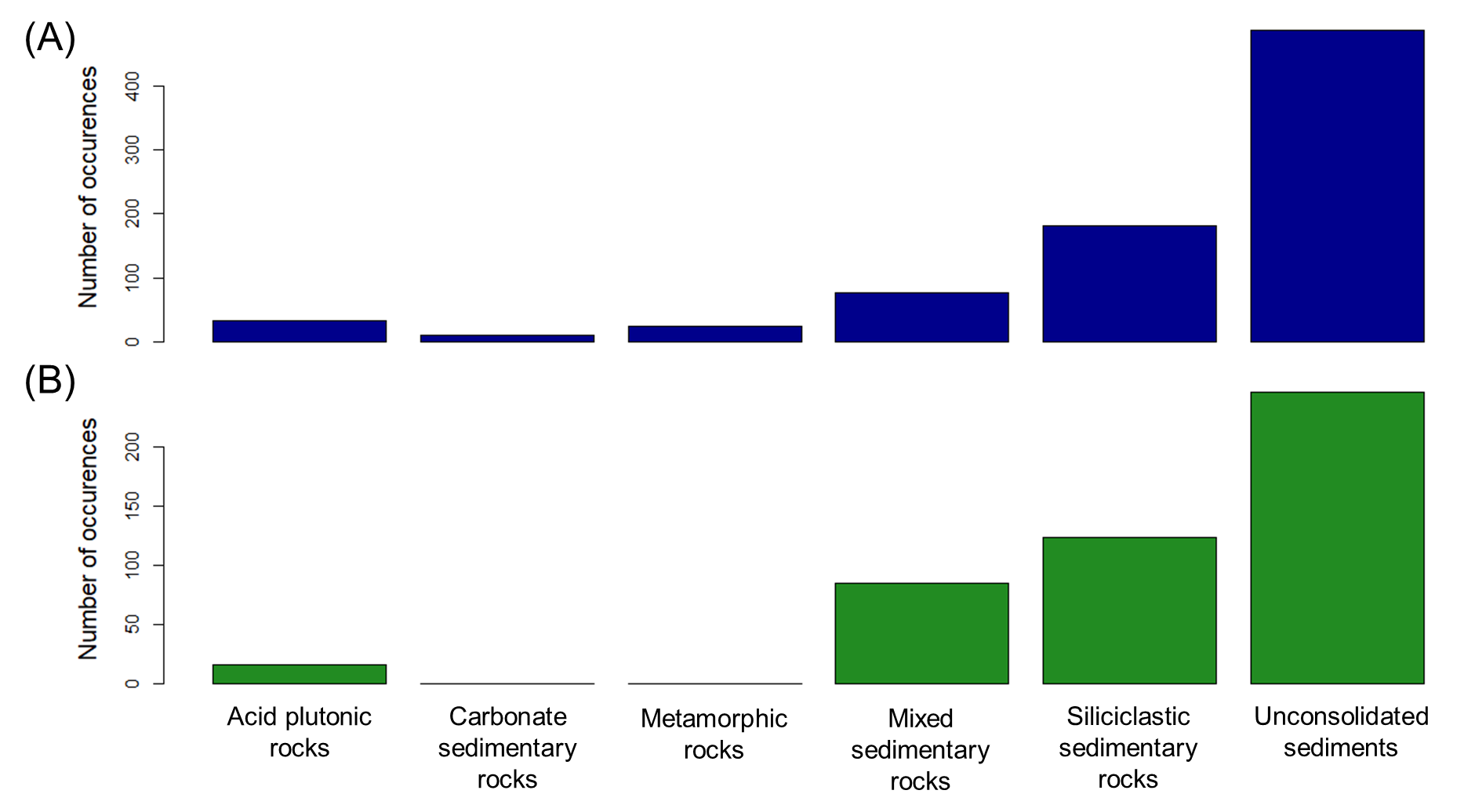 Supplementary Figure 4. Lithology of the bedrock underlying (A) Yedoma deposits (in blue, n=814) and (B) Alas deposits (in green, n=470) inferred from the Global Lithological Map (GLiM; Hartmann and Moosdorf, 2012).Supplementary TablesSupplementary Table 1. Studied locations from the Yedoma domain with associated labels, total number of sampled profiles, number of samples analyzed with portable X-ray Fluorescence (pXRF), inductively coupled plasma optical emission spectrometry (ICP-OES) after alkaline fusion and X-ray diffraction method (XRD). A simplified geomorphological description of each sampling location is presented (detailed information is provided in the reference papers cited in Table 1). The site numbers (Site Nb) 1-17 are from Siberia, and 18-22 are from AlaskaSupplementary Table 2. Accuracy on the measurement by inductively coupled plasma optical-emission spectrometry (ICP-OES) after alkaline fusion for three certified reference materials: i) USGS BHVO-2 (Wilson, 1997), ii) GBW07401 (GSS-1) and iii) GBW07404 (GSS-4) (National Research Centre for CRM, 1986). The mean and standard deviation (SD; n= number of repetitions) of ICP-OES values and certified values are shown. The offset, defined as the difference between certified and ICP-OES value over the certified value, expressed in %, is provided for each reference material.  Supplementary Table 3. List of samples (n=144) analysed by both inductively coupled plasma optical-emission spectrometry (ICP-OES) and portable X-ray fluorescence (XRF) method for linear regressions determination. Depth (below surface level) or *height (above sea level) are provided (in metres) if available. Labels are associated to labels from the Yedoma domain Mineral Concentration Assessment (YMCA) dataset for additional characteristics.Supplementary Table 4. Precision of pXRF method on the element concentrations expressed pooled standard deviations (i.e., 2 pooled standard deviations, expressed in mg kg-1) for the 10 elements considered. The values are based on a subset of Yedoma and Alas deposit samples with three to five repetitions of 20 samples. The coefficient of variation (CV; expressed in %), defined as the ratio of the standard deviation to the mean is available. The error bars on Fig. 5 are based on the following standard deviations for pXRF method.Supplementary Table 5. Mineral elements density (kg m-3) summary in Yedoma and Alas deposits (n=814 and 470, respectively). This mineral element density neglects the presence of ice-wedges.Site NbSite NameLabelTotal sampled profilesSamples analyzed with pXRF methodSamples analyzed with ICP-OES methodSamples characterized with XRD methodGeomorphology of sampling location
1Cape Mamontov KlykMak380--Sedimentary coastal plain2Nagym (Ebe Sise Island)Nag329--Cliff section with thermokarst mounds3Khardang IslandKha1311-Cliff section with thermokarst mounds4Kurungnakh IslandBkh, KUR41432-Fragment of a broad foreland plain north of the Chekanovsky Ridge5Sobo Sise IslandSob4585813Yedoma uplands but also features permafrost degradation landforms (thermokarst lakes, drained thaw lake basin, and thermo-erosional gullies)6Bykovsky PeninsulaMkh, BYK71502-Remnants of an accumulation plain7Muostakh IslandMuo111--Remnants of an accumulation plain8Buor Khaya PeninsulaBuo5804410Coastal lowlands - late Pleistocene accumulation plains9Stolbovoy IslandSto4161-Step-like cryoplanation terraces with several levels10Belkovsky IslandBel212--Step-like cryoplanation terraces with several levels11Kotel’ny IslandKyS110--Step-like cryoplanation terraces with several levels12Bunge LandBun18--More-or-less homogeneous flat sandy plain13Bol’shoy Lyakhovsky Island TZ, R, L151503-Gradually sloping terrain intersected by rivers and thermo-erosional valleys14Oyogos Yar coastOy2501-Very gently inclined step-like surface of the Yana-Indigirka Lowland15KytalykKY, KH35044Recent and sub-recent floodplains, Yedoma and Alas16Duvanny YarDY61435-Hills dissected by deep thermos-erosional valleys and thermokarst depressions17YukechiYuk-Yul4872-Yedoma uplands and drained alas basins, indicating active thermokarst processes18KitlukKit2452-Tundra-covered coastal plain19Baldwin PeninsulaBal4701-Sequence of marine, fluvial and glaciogenic sediments, which are well exposed along coastal bluffs and in some regions covered by loess-like deposits20ColvilleCol12383High exposure along the Colville River21ItkillikItk, It1221010High exposure along the lower Itkillik River formed by active river erosion of a large remnant of originally gently undulating Yedoma terrain22Vault Creek TunnelFAI124--Permafrost tunnel about 40 m deep and 220 m long on north facing slopeTOTAL2275129214440SiAlFeCaKTiMnZnSrZrUnitsWt %Wt %Wt %Wt %Wt %Wt %mg kg-1mg kg-1mg kg-1mg kg-1BHVO-2BHVO-2BHVO-2BHVO-2BHVO-2BHVO-2BHVO-2BHVO-2BHVO-2BHVO-2BHVO-2BHVO-2n1212121212121251112ICP-OES mean
(SD)23.2
 (0.2)7.16
(0.07)8.56 (0.14)8.06 (0.11)0.43
(0.03)1.61 (0.02)1291
(49)110
(7)392
(29)176
(9)Certified values mean (SD)23.3 (0.3)7.16 (0.08)8.63 (0.14)8.17 (0.12)0.43 (0.01)1.63 (0.02)1290
(40)103
(6)389 
(23)172 
(11)Offset (%)-0.30.02-0.8-1.40.5-1.20.057.20.82.4GBW07401 (GSS-1) GBW07401 (GSS-1) GBW07401 (GSS-1) GBW07401 (GSS-1) GBW07401 (GSS-1) GBW07401 (GSS-1) GBW07401 (GSS-1) GBW07401 (GSS-1) GBW07401 (GSS-1) GBW07401 (GSS-1) GBW07401 (GSS-1) GBW07401 (GSS-1) n5555555555ICP-OES mean
(SD)28.7
(0.79)7.43
(0.16)3.48
(0.05)1.15
(0.01)2.09
(0.04)0.47
(0.01)1703
(30)666
(9)152
(3)239
(10)Certified values mean (SD)29.3 (0.07)7.50 
(0.07)3.63 (0.06)1.23 (0.04)2.15 
(0.03)0.48 (0.02)1760 
(63)680 
(25)155 
(7)245
(12)Offset (%)-2.0-0.9-4.2-6.2-2.6-2.8-3.2-2.1-1.9-2.3GBW07404 (GSS-4) GBW07404 (GSS-4) GBW07404 (GSS-4) GBW07404 (GSS-4) GBW07404 (GSS-4) GBW07404 (GSS-4) GBW07404 (GSS-4) GBW07404 (GSS-4) GBW07404 (GSS-4) GBW07404 (GSS-4) GBW07404 (GSS-4) GBW07404 (GSS-4) n5555555555ICP-OES mean
(SD)23.7
(0.4)12.3
(0.3)6.76
(0.15)0.15
(0.01)0.87
(0.02)1.06
(0.02)1404
(19)209
(3)78
(1)518
(4)Certified values mean (SD)23.8
(0.1)12.4
(0.1)7.20 (0.08)0.19 (0.03)0.86
(0.05)1.08 (0.03)1420 
(75)210 
(13)77
(6)500 
(42)Offset (%)-0.3-0.6-6.1-211.3-2.1-1.2-0.41.03.7nSample labelDepth/
*Height
 (m)nSample labelDepth/
*Height
 (m)nSample labelDepth/
*Height
 (m)1Sob14-T2-2-030.22549Sob14-T2-6-090.77597Buo-02-D-2372Sob14-T2-2-050.4350Sob14-T2-6-110.9698Col-5-11.83Sob14-T2-2-070.651Sob14-T2-6-131.08599Col-5-63.024Sob14-T2-2-090.74552Sob14-T2-6-151.15100Col-5-105.45Sob14-T2-2-110.8753Sob14-T2-6-161.2101Col-5-136.96Sob14-T2-2-131.01554Buo-04-A-000.1102Col-5-1597Sob14-T2-2-151.1555Buo-04-A-011103Col-5-1811.68Sob14-T2-2-171.2556Buo-04-A-021.5104It-12.39Sob14-T2-2-191.457Buo-04-A-032105It-65.410Sob14-T2-2-211.56558Buo-04-A-042.5106Itk-E-039.211Sob14-T2-2-231.759Buo-04-A-053107Itk-H-0213.712Sob14-T2-2-251.8260Buo-04-A-063.5108Itk-F-0319.513Sob14-T2-2-271.93561Buo-04-A-074.510914C-120.614Sob14-T2-2-292.1462Buo-04-A-085110Itk-D-0623.815Sob14-T2-2-312.363Buo-04-B-098111Itk-C-0225.916Sob14-T2-3-030.26564Buo-04-B-108.5112Itk-B-0227.517Sob14-T2-3-050.5265Buo-04-B-119113Itk-J-0228.918Sob14-T2-3-070.6666Buo-04-B-129.5114Sob14-T2-2-03bis0.22519Sob14-T2-3-090.83567Buo-04-B-1310115Sob14-T2-2-07bis0.620Sob14-T2-3-111.04568Buo-04-C-149.5116Sob14-T2-2-15bis1.1521Sob14-T2-3-131.2269Buo-04-C-1510117Sob14-T2-2-20bis1.522Sob14-T2-3-151.4570Buo-04-C-1610.5118Sob14-T2-2-30bis2.223Sob14-T2-3-171.68571Buo-04-C-1711119KY-T1-1-9-140.12524Sob14-T2-3-191.88572Buo-04-C-1911.7120KY-T1-1-90-950.92525Sob14-T2-3-212.0473Buo-04-C-2012121KY-T2-2-27-320.29526Sob14-T2-3-232.274Buo-04-C-2112.5122KY-T2-2-94-1000.9727Sob14-T2-3-252.475Buo-04-C-2213123Oy7-11-1611.9*28Sob14-T2-5-030.12576Buo-04-C-2313.512452Mkh-KB-7-522.3*29Sob14-T2-5-050.37577Buo-02-A-010.3125DY-01-F-3429.1*30Sob14-T2-5-070.4878Buo-02-A-020.6126DY-02-A-015*31Sob14-T2-5-090.63579Buo-02-A-030.7127DY-04-A-017.85*32Sob14-T2-5-110.77580Buo-02-A-041.2128DY-04-A-027.7*33Sob14-T2-5-130.94581Buo-02-A-051.7129DY-05-B-052.7*34Sob14-T2-5-151.1582Buo-02-A-062.2130Kit-8-5-35Sob14-T2-5-171.3283Buo-02-B-072.5131Col-5-2-36Sob14-T2-5-191.50584Buo-02-B-083132Col-5-17-37Sob14-T2-5-211.7585Buo-02-B-093.5133Sto-1-10.2538Sob14-T2-5-232.0386Buo-02-B-1041341TZ-2-217.65*39Sob14-T2-5-252.1987Buo-02-B-114.5135L21+50-S-34.3*40Sob14-T2-5-272.3988Buo-02-B-135.5136L7-08-034.5*41Sob14-T2-5-292.5789Buo-02-C-145.2137126Mkh-6.1.11.25*42Sob14-T2-5-312.7690Buo-02-C-155.713811KH-3007-1-40.643Sob14-T2-5-332.9491Buo-02-C-166.3139Bkh2002 S1732.5*44Sob14-T2-5-353.07592Buo-02-C-176.9140BAL16-B2-3010.9745Sob14-T2-5-363.152593Buo-02-D-184.5141YUK15-YUL7-57.75*46Sob14-T2-6-030.12594Buo-02-D-195142YUK15-YUL7-1517.96*47Sob14-T2-6-050.32595Buo-02-D-205.5143K-10-14-414.3848Sob14-T2-6-070.52596Buo-02-D-226.5144Kit-7-2-SiAlFeCaKTiMnZnSrZrpXRF ±2SDpooled (mg kg-1) ± 3675 ± 4107± 2288 ± 1066 ± 1084 ± 88.5± 87± 0.587 ± 15.88 ± 28.2pXRF CV (%)2.143.073.445.462.773.628.747.784.094.93Mineral element density (kg m-3)Mineral element density (kg m-3)Mineral element density (kg m-3)Mineral element density (kg m-3)Yedoma depositsYedoma depositsAlas depositsAlas depositsElementMean± 2σMean± 2σSi345.68.34335.314.07Al75.41.7473.02.96Fe36.00.84335.31.38Ca17.30.91613.11.02K22.00.57221.30.98Ti4.640.1074.420.18Mn0.6260.08830.5870.035Zn0.0800.00190.0780.0039Sr0.2350.00850.2350.016Zr0.3320.00940.3150.017